                  TEMPLATE GDPR WORDING FOR CLUB/LEAGUE MEMBERSHIP APPLICATION FORMData ProtectionThe information you provide in this form will be used solely for dealing with you as a member of [	] Club/League.The Club/League has a Data Privacy Policy which can be found at [         }. Your data will be stored in accordance with this policy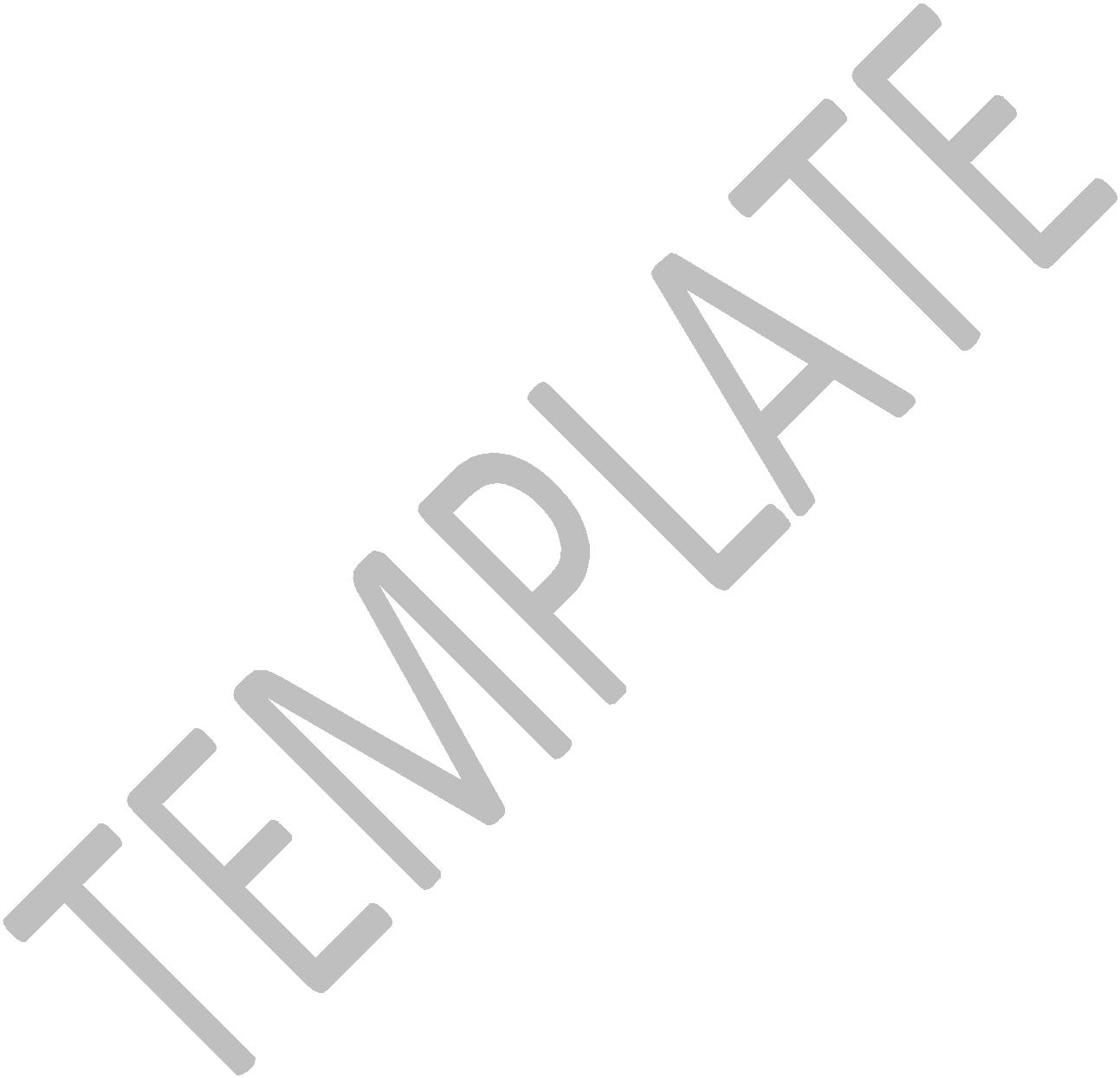 The Club/League may wish to publish a membership handbook, yearbook or directory. This would include relevant member’s (e.g. club/team captains, committee members) name, email addresses, phone/ mobile number, and will be available in either electronic or paper versions. If you consent to your data being shared in this way, please tick here.Please be aware that if you later decide to withdraw consent to your contact details being published it will not be possible to remove your contact details from printed material until such time as the next edition of the handbook is printed, which will be on a [yearly] basis.The Club may arrange for photographs or videos to be taken of Club/League activities and published on our website or social media channels to promote the Club/League.If you consent to your image being used by the Club in this way, please tick here.If you hold a family membership, your family members, aged 18 and over should indicate their consent to the use of their image separately below.Family member ………………………………..Family member ………………………………..Family member ………………………………..PARENTAL/GUARDIAN CONSENT (if children under 18) If you consent to the use of your child’s image being used for the purposes above please tick here.If you/ the individuals listed above later wish to withdraw consent, please contact [	].By agreeing to your images being used, you agree to assign any copyright or any other right of ownership of these images to the Club.Member’s Signature…………………………………………………………….Date……………………………Table Tennis England Responsibility Statement:The information contained in this Guidance represents the Table Tennis England’s interpretation of the law as at the date of this edition. Table Tennis England takes all reasonable care to ensure that the information contained in this Guidance is accurate and that any opinions, interpretations and guidance expressed have been carefully considered in the context in which they are expressed. However, before taking any action based on the contents of this Guidance, readers are advised to confirm the up to date position and to take appropriate professional advice specific to their individual circumstances.